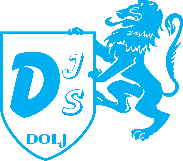 ANUNŢ privind organizarea examenului de promovare în treaptă imediat superioară a personalului contractual26APRILI          Direcția Județeană de Sport Dolj organizează, în conformitate cu dispoziţiile art. 68 alin. (1) , art. 69 alin. (1), (2) și (4), art. 71 alin. (1) și art. 72 alin. (2) din Regulamentul-cadru privind organizarea şi dezvoltarea carierei personalului contractual din sectorul bugetar plătit din fonduri publice, aprobat prin Hotărârea Guvernului nr. 1336/2022, cu modificările și completările ulterioare, examen de promovare a personalului contractual din cadrul D.J.S. Dolj, pentru salariații propuși pentru promovare  în treaptă imediat superioară celei deținute.Funcţiile contractuale de execuţie, pe perioadă nedeterminată, cu normă întreagă, pentru care se organizează examenul de promovare în treaptă profesională :Unitatea de Administrare a Bazelor Sportive:8 posturi de muncitor calificat II prin transformare în muncitor  calificat I Centre de agrement – Baza turistică Craiova:3 post muncitor calificat II prin transformare în  muncitor calificat I  Pentru a participa la examenul de promovare, candidaţii trebuie să îndeplinească condiţiile prevăzute la art 72 alin. (2) din Regulamentul-cadru privind organizarea şi dezvoltarea carierei personalului contractual din sectorul bugetar plătit din fonduri publice, aprobat prin Hotărârea Guvernului nr. 1336/2022, cu modificările și completările ulterioare, respectiv:să aibă o vechime de minimum 3 ani în treapta profesională din care promovează;să fi obţinut calificativul „foarte bine” la evaluarea performanţelor profesionale individuale de cel puţin două ori în ultimii 3 ani în care acesta s-a aflat în activitateDosarele de înscriere la examen se vor depune la sediul Direcţiei Judeţene de Sport Dolj din Craiova, Str.Gh. Doja, nr.2, etaj 1, la Secretariatul (Registratura) instituției, în termen de 10 zile lucrătoare de la data publicării anunțului, respectiv  în perioada 07- 20 martie 2021, în zilele lucrătoare între orele 8.00-16.30 de luni până joi  și vineri între orele 08.00-14.00  şi va cuprinde:cererea de înscriere la examenul de promovare;adeverinţă eliberată de angajator din care să reiasă vechimea în treapta profesională din care promovează;copii ale rapoartelor de evaluare a performanţelor profesionale din ultimii 3 ani în care s-a aflat în activitate.Examenul de promovare se va desfășura în data de 28.03.2024, ora 10.00, la sediul Direcției Județene de Sport Dolj, din Craiova, str. Gh. Doja nr.2, județ Dolj- Sala de ședințe.Examenul de promovare constă în 2 etape:-selecția dosarelor de examen-proba scrisăSe pot prezenta la următoarea etapă numai candidații declarați ”Admis” la etapa precedentă.Comisia de examen are obligația de a selecta dosarele pe baza îndeplinirii condițiilor de participare, în termende 2 zile lucrătoare de la data expirării termenului de depunere a dosarelor.       Rezultatele selecției dosarelor de înscriere se vor afișa la avizierul direcției și pe pagina de internet a D.J.S. Dolj, la adresa www.sportdolj.ro.În ziua examenului candidatul va avea asupra lui cartea de identitate.Durata examenului de promovare se stabilește de comisia de examinare în funcție de gradul de dificultate și complexitate al subiectelor stabilite, dar nu poate depăși 3 ore.Punctajul minim de promovare este de 50 de puncte. Rezultatele examenului de promovare se vor afișa la avizierul direcției și pe pagina de internet a D.J.S. Dolj, la adresa www.sportdolj.ro.Calendarul de desfășurare a examenului de promovare: Data limită de pentru depunerea dosarelor (10 zile lucrătoare de la data publicării anunțului) : 07- 20 martie 2021, ora 16.00, la sediul instituției.Selecția dosarelor de concurs : 21-22.03.2024Afișare rezultate selecție: 25.03.2024Depunere contestații: 26.03.2024Afișare rezultate după soluționare contestații: 27.03.2024Proba scrisă : 28.03.2024, ora 10.00             Afișare rezultate selecție: 29.03.2024             Depunere contestații: 01.04.2024Afișare rezultate contestații și rezultat final probă:02.04.2024Bibliografia și tematica :1. Legea nr. 319/2006 a securității și sănătății în muncă, cu modificările și completările ulterioare (Cap.I, III și IV):- Dispoziții generale-Obligațiile angajatorilor-Obligațiile lucrătorilor2. H.G. nr. 1425/2006 pentru aprobarea Normelor metodologice de aplicare a prevederilor Legii securităţii şi sănătăţii în muncă nr. 319/2006 (Cap. V și VI):- Instruirea lucrătorilor în domeniul securităţii şi sănătăţii în muncă- Pericol grav şi iminent şi zone cu risc ridicat şi specific3. H.G.  nr. 1048/2006, republicată, privind cerinţele minime de securitate şi sănătate pentru utilizarea de către lucrători a echipamentelor individuale de protecţie la locul de muncă (Cap. II):- Obligaţiile angajatorilor4. Legea nr. 307/2006, republicată, privind apărarea împotriva incendiilor, cu modificările și completările ulterioare, cu modificările și completările ulterioare (Cap. I și II):- Dispoziţii generale- Obligaţii privind apărarea împotriva incendiilor5. Ordinul ministrului administraţiei şi internelor nr. 163/2007 pentru aprobarea Normelor generale de   apărare împotriva incendiilor, cu modificările și completările ulterioare (Anexa 1 : Cap.2. SECŢIUNEA a 4-a):- Organizarea activităţii de apărare împotriva incendiilor la locul de muncă8. Legea nr. 53/2003-Codul muncii, republicată, cu modificările și completările ulterioare (Titlul II : Cap. II, Cap.IV, Cap.V. și Titlul III ):- Executarea contractului individual de muncă- Suspendarea contractului individual de muncă-Încetarea contractului individual de muncă- Timpul de muncă şi timpul de odihnă9. O.U.G. nr. 57/2019 – Codul administrativ, cu modificările și completările ulterioare (partea a VI-a : Titlul III-Cap I. și Cap III.):- Prevederi generale aplicabile personalului contractual din autorităţile şi instituţiile publice,- Drepturi şi obligaţii ale personalului contractual din administraţia publică, precum şi răspunderea acestuia10. Constituția României, republicată (Titlul II : Cap.3):- Îndatoririle fundamentaleNotă: Se va avea în vedere la studierea actelor normative din bibliografie inclusiv republicările, modificările şi completările acestora.Informaţii suplimentare se pot obţine la sediul D.J.S. Dolj din Craiova, str. Gh. Doja, nr.2 - Compartiment Contabilitate-Salarii-Resurse Umane sau la nr. tel./fax:0251.431.806,  secretar comisie – Roxana Ștefănescu.Afișat  în data de 07.03.2024Director executiv,				                  Alina- Iulia Ionescu